Norsk RedaktørforeningStyremøte 2021-02-16 TeamsRKNSak 2021-08: Kommende møter og arrangementer Siden nyttår har NR arrangert velkomstseminar for nye medlemmer og kurs for fagpresseredaktører, det siste i samarbeid med Fagpressen. 21 fagpresseredaktører var påmeldt kurset for fagpresseredaktører 26. januar. Kurset ble arrangert via zoom. Noen få av disse kunne ikke delta direkte, men alle fikk tilgang på opptak på kurset i etterkant. Evalueringen tyder på at deltakerne var svært fornøyde med kursinnholdet. I tillegg til NRs generalsekretær og sekretariatene hos Fagpressen og NR, bidro tidligere redaktør i Politiforum, Ole Martin Mortvedt på kurset. NR-sekretariatet diskuterer nå med fagpressen hvordan kurset kan utvikles videre. Det er kommet forslag om å tilby et eget kurs for eiere i fagpressen. 28. januar arrangerte NR velkomstseminar via zoom. 37 ferske medlemmer var påmeldt. Antall deltakere på møtet var noe lavere – nærmere 25, men også her fikk deltakerne tilbud om opptak av seminaret i etterkant. NRs styreleder ønsket velkommen, før det ble innlegg fra NR-sekretariatet og fra to erfarne NR-medlemmer – Jærbladet-redaktør Kirsten Myklebust og VG-redaktør Gard Steiro. Også her tyder evalueringen på at opplegget fungerte bra. Deltakerliste, program og evaluering følger som vedlegg 2.4. februar gikk vi ut med informasjon i nyhetsbrevet og på øvrige plattformer om Medieleder 2021 og NRs landsmøte. Dette var koordinert med MBL som NR samarbeider med om denne konferansen. I år blir det en kortversjon på 3-4 timer som starter kl 13 mandag 3. mai. Før lunsj denne dagen vil det bli en markering av Pressefrihetens dag og utdeling av Den store journalistprisen. Bak arrangementene på formiddagen er organisasjonene som samarbeider om Pressens hus, med Norsk Presseforbund i spissen. Onsdag 23. februar arrangerer NR det årlige medierettsseminaret. Opprinnelig var dette planlagt 17. februar, men måtte skyves på pga kollisjon med PFU-møte. I år blir seminaret digitalt og strømmet fra Litteraturhuset. NR-styrets medlemmer, medierettsadvokater og NP-sekretariatet er blant de inviterte til seminaret. Sekretariatet planlegger også fire korte digitale lunsjmøter i mars – 3. 11. 17. og 24. mars – fra kl 12 til 12.30 der NR-sekretariatet snakker om aktuelle temaer – sitering fra sosiale medier, selvmordsomtale, hvorvidt man kan bruke bilder fra sosiale medier og minnelig ordning. 8. februar deltok regionlederne i et møte med sekretariatet der temaet var gjennomføring av regionforeningenes årsmøter. De fleste regionforeningene kommer til å gjennomføre årsmøtene sine digitalt i løpet av februar og mars. Oslo Redaktørforening planlegger sitt møte 13. april. NR-sekretariatet har spilt inn en del temaer og tilbudt seg å bidra på de ulike møtene. NR er også kontaktet av Fagpressens redaktørforum med tanke på samarbeid om en debatt om ytringsfrihet. NR-sekretariatet blir glad for innspill på møtetemaer framover. Styret bør i møtet ta stilling til datoer for NRs høstmøte. I fjor ble som kjent møtet arrangert som en hybridvariant med noen få fysiske deltakere i Trondheim i forkant av Nxt Media-konferansen. Året før ble høstmøtet arrangert i Tromsø rett før Svarte Natta-konferansen. I år foreslår sekretariatet at møtet ikke legges inntil et annet arrangement, men legges til Oslo og at vi legger opp til et fysisk arrangement i ren NR-regi onsdag 3. og torsdag 4. november. Vi har sjekket litt og det ser ikke ut som om det er kolliderende arrangementer disse datoene i regi av noen av de øvrige medieorganisasjonene. Møtet kan delvis holdes på Pressens hus, og det er lagt inn et ønske om å booke hovedrommet her på dette tidspunktet. Hvis styret er enig i datoene, er det naturlig å ha regionledersamling og styremøte ettermiddagen før høstmøtet. En oversikt over deltakere på møter i NR-regi i perioden 2011-2021 følger som vedlegg 1. Forslag til vedtak: Møteplanen vedtas i tråd med sekretariatets innstilling og de endringer som ble gjort i styrets møte. Oversikt over NRs møter og enkelte andre relevante arrangementer. Sist oppdatert 2021-02-11Vedlegg 1Deltakere på møter i NR-regi i perioden 2011-2021 – oppdatert 2021-02-11Vedlegg 2 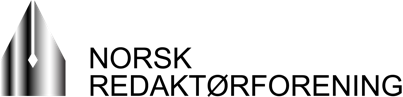 Velkomstseminar nye NR-medlemmer 28. januar 202014.00 Velkommen til NR! ved styreleder Hanna Relling Berg
14.20 Dette forventer jeg av NR! Forberedte innlegg fra to av deltakerne14.30 Hurra! Jeg er redaktør… Redaktøransvaret, rolleforståelse, konflikter – Arne Jensen15.00: Pause 15.15 Råd fra en erfaren redaktør – Kirsten Marie Myklebust, ansvarlig redaktør i Jærbladet15.30 Råd fra en annen erfaren redaktør – Gard Steiro, ansvarlig redaktør i VG15.50 Hva kan NR gjøre for deg? Reidun Kjelling Nybø16.10 Ti bud for en lykkelig redaktør! Arne Jensen16.25 AvrundingDeltakereEvaluering NRs velkomstseminar for nye medlemmer 28. januar 2021(14 har besvart, 37 var påmeldt, knapt 25 deltok direkte, men opptak er også tilgjengelig)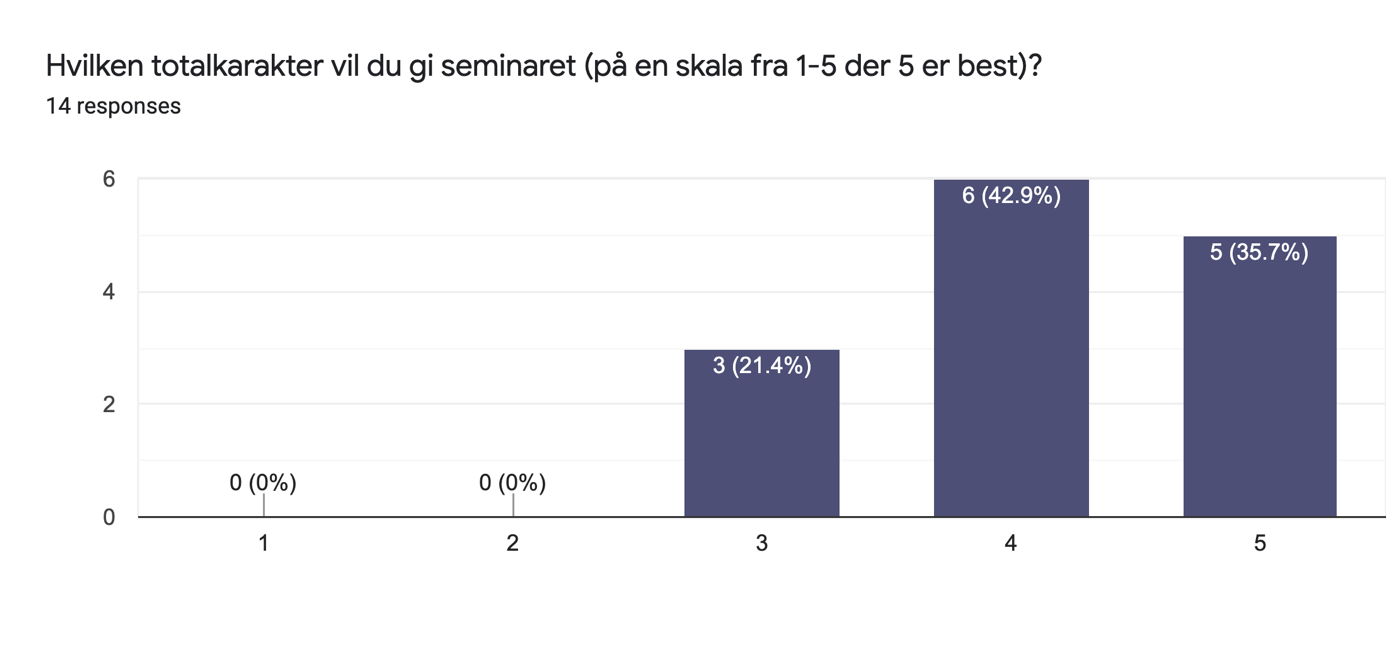 Hva ga deg størst faglig utbytte?8 responsesErfaring fra andre redaktører.Innlegg Kristen Myklebust og Gard SteiroKirsten Marie Myklebust ga veldig ryddige tips om lederrollen.Gjennomgang av presseetikk, info om hva NR kan hjelpe med, ti bud for en lykkelig redaktør og råd fra Kirsten MyklebustGard SteiroVeldig bra seminar!Alle poster var interessante.Rådene fra erfarne redaktører, spesielt Jærbladets Kirsten Myklebust. Likte også ti ting-listen til Arne Jensen.Hva ga deg evt. lite faglig utbytte?2 responsesVGIngen, men kunne ønsket meg en dummie for redaktører i små aviser. Stor forskjell på å drive VG og en mini lokalavis med et par ansatte :)Hvordan fungerte teknisk avvikling av seminaret?8 responsesDet gikk fint.okGreit nok men Arne Jensen må få seg en bedre mikrofon. Med headsettet sitt høres han ut som en flykaptein :)BraBra!OkHelt fint.Det fungerte fint.Har du forslag til hvordan NR best kan møte behovene til ferske medlemmer - særlig nå under pandemien?6 responsesSynes det ble gjort på en fin måte med dette velkomstmøtetNeiSynes dere gjør en god jobb.Tilrettelegge for mer deling og åpenhet rundt både utfordringer og suksessfulle grep både i organisasjonen og journalistikken.fortsette det gode arbeidet med å skape tilgjengelige møteplasser. Selv om vi er lei av skjerm, så er det bedre enn ikke å møtes.Flere webinar, gjerne bare på en time eller to.Har du forslag til temaer NR bør ta opp i kurs, webinarer eller på andre måter framover?5 responsesTemaer som går på journalistikk i moderne tid, innovasjon, forenkling og kommunikasjon er alltid spennendeIkke som jeg kommer på umiddelbartEtikk, personal, hvordan ta de riktige valgeneEtikk for lokalaviser kontra regionalaviser. Hvordan redaktøren kan være en stemme for å verne om lokaldemokratiet. Bruk frilansere, omfang og honorering. Gode tips til effektive arbeidsmetoder så du kan skille mellom arbeid og fritid.«Slik gjorde jeg det», «Ti ting jeg lærte av den situasjonen» osv fra redaktører rundt om i landet. Presseetikk og ledelse i hverdagen - kanskje spesielt under pandemien.DATOSTEDARRANGEMENT – TEMAMERKNADER2021Ons 23. februarOsloMedierettsseminarTirs 16. – torsd 18. marsDigitaltNJs landsmøteTirs 23. marsOslo Styremøte kl 16Rundt påske?OsloInnflytting Pressens husTors 15. – fred 16. aprilDigitaltSKUPTors 29. aprilDigitaltKort styremøte kl 16 hvis behovMan 3. maiPressens hus/digitaltMarkering Pressefrihetens dag+ utdeling- Den store journalistprisenMan 3. maiPressens hus/digitaltNRs landsmøte/Medieleder 2021Man 3. maiPressens hus/digitaltKort styremøte kl 18Det nyvalgte styretOns 5. – fre 7 maiDigitaltNordiske MediedagerTirs 1. juniOsloStyremøte kl 16Tirs 21. septemberOsloStyremøte kl 16Lør 16. oktoberOsloDataskupTirs 2. novemberOslo?Regionledersamling Tirs 2. novemberOslo?Styremøte kl 17Onsd 3.-tors 4. novOslo?HøstmøtetTirs 4. desemberOsloStyremøte kl 162022Fre 1. – søn 3. aprilTønsbergSKUPOns 4. maiBergenMedieleder 2022/NRs vårmøte?Ons 4.- fred 6. maiBergenNordiske Mediedager20112012201320142015201620172018201920202021Vårmøtet99125 (Bg)120125 (Bg)119 (Bg)139 (Bg)95 (Trh)121 (Bg)128 (Bg)avlystHøstmøtet85 (Lih)100110 (Gm)100 (Gm)127(Oslo)142 (Oslo)116 (Bg)119 (Oslo)105 (Tromsø)114Bli en bedre redaktør IBli en bedre redaktør II10Velkomstseminar1232182516201122221937Ny i redaktørrollen10813Komp: Innsyn8105-8-Komp: Rettslige rammer12910-Komp: Slik unngår du…117222015+2712132117Komp: Ledelse131215125129+54+67+8Komp: Medarbeidere119118410875Komp: Lov og plakat1089Komp: Arbeidsrett*10138788+46+814Komp: Opphavsrett*12101016-11+814+6-Komp: Lov, plakat, etikk667+410Komp: Digitalredaktører17129-Komp: Digitalt kildevern98-Komp: Sosiale medier1010NR Kompetanse MoR*9108NR Kompetanse NNR20202520NR Kompetanse RoAR4NR Kompetanse Vestafj109Topplederseminar– del 1, 2, 318 (1)18 (2)+ 14(3)Kurs fagpresseredaktører1421Teknologi-kurs -samarb m IJ9Totalt280368369373400385319354348Navn:Stilling:Redaksjon:Alise Lea Tillerredaktør og daglig lederDalane TidendeArne BorgekulturredaktørVårt LandArve BrekkhussjefredaktørByggeindustrien/bygg.noArve Uglumredaktør og dagleg leiarSogn AvisCamilla FosseutgaveredaktørBergensavisen/deskenElin FugelsnesredaktørMagasinet ForskningsetikkFrode AganyhetsredaktørByggeindustrien/bygg.no iLevanger.noGaute Ulvik Hauganansvarlig redaktøriLevanger.noHege Celine Sæthreansvarlig redaktørMidt i NorgeHilde KvammenredaktørKulingenHilde Vormedal Nybøansvarlig redaktørSunnhordlandIda Kalheimteamleder innholdsprod.Programavdelingen TV 2Irene Mårdalenansvarlig redaktørFysioterapeutenIvar Kvistumansvarlig redaktørHandikapnyttJan Magnus Weiberg-AurdalnyhetsredaktørMedier24Joakim VedelerredaksjonssjefNRK SuperKatharine Cecilia WilliamssjefredaktørTidsskrift for Norsk psykologforeningLena Beathe ArnebergdigitalredaktørVardenLene Svenningansvarlig redaktørHK-NyttLiv Maren Mæhre Voldansvarlig redaktørAlvdal midt i vælaMagnus EidemredaktørFinansWatchMarius BjørnørredaktørRyfylke Media ASMarte Skjesolassisterende redaktørInnherredMarte LindiredaksjonssjefNRK Troms og FinnmarkMona D. Gjessingansvarlig redaktørKunstavisenPer Kristian AaleutenrikssjefAftenpostenPia Marie Lersethansvarlig redaktørInderøyningenRagnhild BjørgeredaksjonssjefKhronoRune YtrebergredaktøriTromsøSiri SkaalmolederInstitutt for journalistikkStian Eisenträgeransvarlig redaktørForsvarets forumStine vandevjen OlsenredaksjonssjefÅndalsnes AvisTommy HansenvaktlederVesterålen OnlineTonje E. SkjørtvedtnyhetslederØstlands-PostenTrond RasmussennyhetsredaktørRaumnesVanja Skotnes Holstansv.redaktør og daglig lederNidarosVidar HopedigitalredaktørSunnhordlandDeltakere fra NR/InnledereHanna Relling Bergstyreleder/ansv. redaktørNorsk Redaktørforening/SunnmørspostenKirsten Marie Myklebustansvarlig redaktørJærbladetGard Steiroansvarlig redaktørVerdens GangArne JensengeneralsekretærNorsk RedaktørforeningMonica AndersensekretærNorsk RedaktørforeningReidun Kjelling Nybøass. sekretærNorsk Redaktørforening